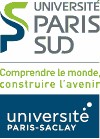 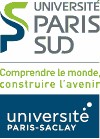 ETAT CIVIL ET COORDONNEES DU DEMANDEUR ☐ Mr  ☐Mme    NOM………………………………………………………………………………………….   NOM MARITAL ………………………………………………PRENOM…………………………………… N° ETUDIANT………………………………………………………………………………………………… DATE DE NAISSANCE………………………………………………………………………………………. LIEU DE NAISSANCE (VILLE-PAYS) ……………………………………………………………………… ADRESSE………………………………………………………………………………………………………………………………………………………………………………………………………………………….. CODE POSTAL……………………………………………………………………………………………….. VILLE ………………………………………………PAYS ………………………………………………...... MAIL………………………………………………………..TELEPHONE………………………………….. DIPLÔMES DEMANDE(S) TYPE DE DIPLÔME   ☐C2I  ☐DU ☐DEUG ☐LICENCE ☐MAITRISE ☐MASTER  ☐DESS NOM DE LA FORMATION……………………………………………………………………………….. ANNEE UNIVERSITAIRE D’OBTENTION……………………………………………………………….. ☐   Diplôme obtenu par VAE DOCUMENTS A JOINDRE ☐ photocopie recto/verso d’un justificatif de votre identité (CNI, passeport…) en cours de validité ☐ formulaire de demande de diplôme original rempli et signé ☐ pour les diplômes antérieurs à 1998/1999 : tout document pouvant nous aider dans nos recherches (relevé de notes, attestation, certificat de scolarité…) ; un délai minimum de 3 mois est nécessaire à partir de la date de réception de la demande  	 	A4- OCT-2018 MODE DE TRANSMISSION DU/ DES DIPLÔME(S)      ☐Je souhaite qu’une tierce personne retire mon diplôme en mon nom par procuration : Elle devra fournir l’original d’un justificatif de son identité, une copie recto/verso de votre justificatif d’identité (CNI, passeport…) en cours de validité ainsi que ce formulaire rempli et signé de votre part  Je soussigné(e)……………………………………………………………………………………………… autorise Mme, Mr……………………………………………………………………………………………… A retirer mon diplôme de (intitulé exact du diplôme et année d’obtention) …………………………………………………………………………………………………………………. Pour valoir ce que de droit ☐Je désire recevoir mon diplôme par voie postale ; je souhaite que mon diplôme me soit transmis aux coordonnées indiquées dans le cadre comportant mes informations par courrier postal pour la France : fournir une enveloppe A4 affranchie au tarif recommandé avec accusé de réception en vigueur libellée à vos noms et adresse par courrier postal pour l’Union Européenne : fournir une enveloppe A4 affranchie au tarif recommandé avec accusé de réception en vigueur pour l’Union Européenne (tarif différent selon le pays) libellée à vos noms et adresse par la valise diplomatique à l’Ambassade de France ou le Consulat de France de votre pays pour l’étranger: compléter le formulaire de demande de diplôme, fournir les pièces demandées inscrites sur le formulaire et  inscrire le nom de l’Ambassade ou Consulat de France le plus proche de votre lieu d’habitation Fait à :                      Le :                      Nom, prénom et signature : LE FORMULAIRE REMPLI ET SIGNE AINSI QUE LES PIECES A JOINDRE SONT A RENVOYER PAR COURRIER OU A DEPOSER AU SERVICE SCOLARITE DE VOTRE COMPOSANTE  RESERVE A L’ADMINISTRATION Recommandé AR n° : …………………………………….Envoyé le : ……………………………………. Enregistrement n° : ……………………………………………………………………………………….......  	 	A4- OCT-2018 